Свыше 29 000 тысяч профилактических мероприятий по пожарной безопасности проведено за
новогодние праздники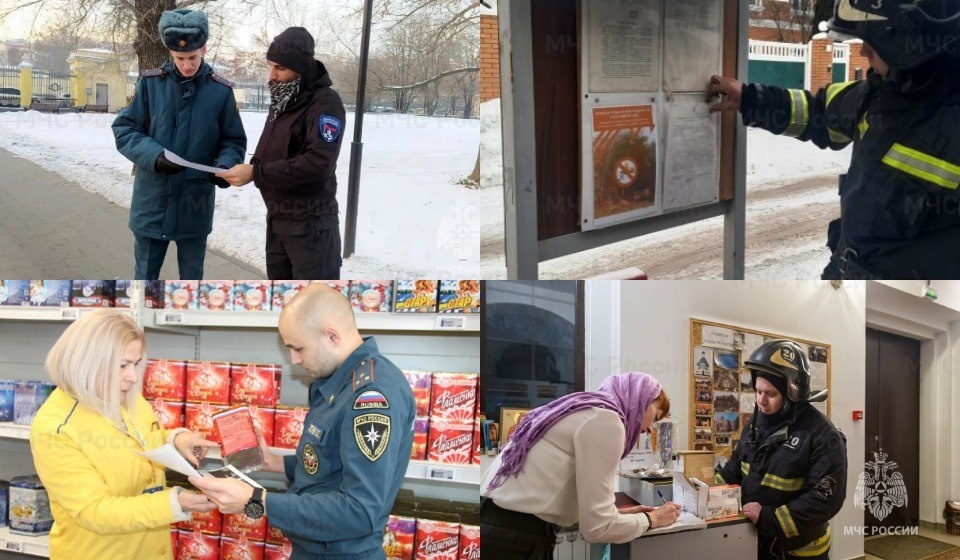 В целях недопущения пожаров и последствий от них в период новогодних и рождественских праздников с 31 декабря 2022 года по 8 января 2023 года было проведено 29 456 профилактических мероприятий.Сотрудники Главного управления МЧС России по Москве по обеспечению пожарной безопасности совместно со специалистами Департамента ГОЧС и ПБ и добровольцами были ежедневно задействованы в проведении профилактической работы.Всего за указанный период было проведено свыше 14 000 тысяч рейдов по объектам жилого сектора. Москвичам и гостям города разъяснили правила и общие требования пожарной безопасности. В рамках данной работы с москвичами и гостями города был проведен 26 121 инструктаж с охватом 42 259 человек. Была распространена 70 481 экспресс-информация (листовки и памятки) на противопожарную тематику. Кроме того, специалисты Главного управления провели более 7800 бесед с владельцами транспортных средств о перекрытиях пожарных проездов.Главное управление МЧС России по г. Москве напоминает: чтобы предотвратить пожар, важно знать и соблюдать правила пожарной безопасности!Оставаясь дома, будьте внимательны при эксплуатации электробытовых приборов, не перегружайте электросеть. При покидании квартиры, дома или дачи не забывайте отключать электроприборы, не оставляйте бытовые приборы без присмотра.Позаботьтесь о наличии в помещении первичных средств пожаротушения и автономных пожарных извещателей, срабатывающих при возникновении задымления или повышении температуры.В случае обнаружения пожара незамедлительно звоните по телефонам «101» или «112».